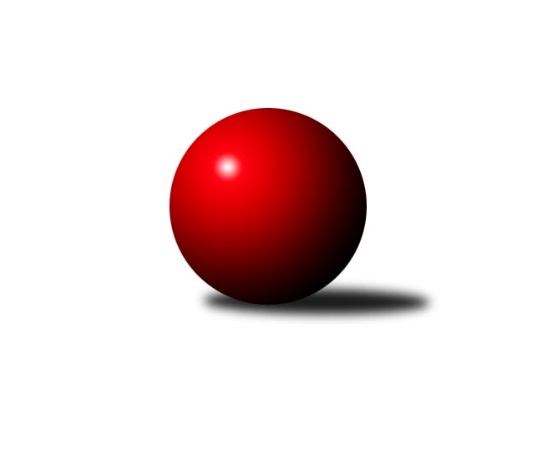 Č.23Ročník 2022/2023	23.5.2024 Mistrovství Prahy 4 2022/2023Statistika 23. kolaTabulka družstev:		družstvo	záp	výh	rem	proh	skore	sety	průměr	body	plné	dorážka	chyby	1.	SC Olympia Radotín B	19	15	1	3	102.5 : 49.5 	(136.5 : 91.5)	2228	31	1614	614	77.7	2.	TJ Sokol Praha-Vršovice D	20	14	0	6	93.0 : 67.0 	(133.5 : 106.5)	2192	28	1601	591	92.3	3.	SK Meteor Praha E	18	13	1	4	105.5 : 38.5 	(147.0 : 69.0)	2295	27	1658	637	65.3	4.	TJ Sokol Rudná E	21	13	1	7	98.0 : 70.0 	(142.0 : 110.0)	2203	27	1604	598	87.3	5.	SK Žižkov Praha E	20	5	1	14	57.0 : 103.0 	(93.5 : 146.5)	2097	11	1538	559	101.2	6.	SC Olympia Radotín C	20	5	0	15	57.0 : 103.0 	(101.0 : 139.0)	2156	10	1575	580	95.4	7.	SK Rapid Praha B	20	2	0	18	39.0 : 121.0 	(74.5 : 165.5)	2051	4	1502	549	100.2Tabulka doma:		družstvo	záp	výh	rem	proh	skore	sety	průměr	body	maximum	minimum	1.	SK Meteor Praha E	9	9	0	0	65.0 : 7.0 	(87.5 : 20.5)	2422	18	2486	2348	2.	TJ Sokol Praha-Vršovice D	9	9	0	0	56.5 : 15.5 	(74.0 : 34.0)	2131	18	2260	2015	3.	TJ Sokol Rudná E	10	8	0	2	56.5 : 23.5 	(78.0 : 42.0)	2227	16	2311	2138	4.	SC Olympia Radotín B	10	7	1	2	56.5 : 23.5 	(75.0 : 45.0)	2358	15	2483	2241	5.	SC Olympia Radotín C	11	4	0	7	36.0 : 52.0 	(57.0 : 75.0)	2215	8	2438	2141	6.	SK Žižkov Praha E	10	3	1	6	33.0 : 47.0 	(54.0 : 66.0)	2166	7	2343	2006	7.	SK Rapid Praha B	10	2	0	8	24.0 : 56.0 	(39.5 : 80.5)	2073	4	2205	1959Tabulka venku:		družstvo	záp	výh	rem	proh	skore	sety	průměr	body	maximum	minimum	1.	SC Olympia Radotín B	9	8	0	1	46.0 : 26.0 	(61.5 : 46.5)	2223	16	2358	1944	2.	TJ Sokol Rudná E	11	5	1	5	41.5 : 46.5 	(64.0 : 68.0)	2198	11	2458	1815	3.	TJ Sokol Praha-Vršovice D	11	5	0	6	36.5 : 51.5 	(59.5 : 72.5)	2204	10	2346	2031	4.	SK Meteor Praha E	9	4	1	4	40.5 : 31.5 	(59.5 : 48.5)	2269	9	2427	2136	5.	SK Žižkov Praha E	10	2	0	8	24.0 : 56.0 	(39.5 : 80.5)	2083	4	2345	1943	6.	SC Olympia Radotín C	9	1	0	8	21.0 : 51.0 	(44.0 : 64.0)	2156	2	2236	1957	7.	SK Rapid Praha B	10	0	0	10	15.0 : 65.0 	(35.0 : 85.0)	2046	0	2189	1919Tabulka podzimní části:		družstvo	záp	výh	rem	proh	skore	sety	průměr	body	doma	venku	1.	SC Olympia Radotín B	12	12	0	0	73.0 : 23.0 	(94.0 : 50.0)	2305	24 	4 	0 	0 	8 	0 	0	2.	SK Meteor Praha E	12	9	1	2	70.0 : 26.0 	(95.0 : 49.0)	2365	19 	6 	0 	0 	3 	1 	2	3.	TJ Sokol Praha-Vršovice D	12	8	0	4	54.0 : 42.0 	(77.0 : 67.0)	2215	16 	5 	0 	0 	3 	0 	4	4.	TJ Sokol Rudná E	12	5	0	7	44.5 : 51.5 	(75.5 : 68.5)	2196	10 	2 	0 	2 	3 	0 	5	5.	SC Olympia Radotín C	12	4	0	8	38.0 : 58.0 	(62.5 : 81.5)	2092	8 	3 	0 	6 	1 	0 	2	6.	SK Rapid Praha B	12	2	0	10	27.5 : 68.5 	(46.0 : 98.0)	2027	4 	2 	0 	6 	0 	0 	4	7.	SK Žižkov Praha E	12	1	1	10	29.0 : 67.0 	(54.0 : 90.0)	2117	3 	0 	1 	5 	1 	0 	5Tabulka jarní části:		družstvo	záp	výh	rem	proh	skore	sety	průměr	body	doma	venku	1.	TJ Sokol Rudná E	9	8	1	0	53.5 : 18.5 	(66.5 : 41.5)	2264	17 	6 	0 	0 	2 	1 	0 	2.	TJ Sokol Praha-Vršovice D	8	6	0	2	39.0 : 25.0 	(56.5 : 39.5)	2170	12 	4 	0 	0 	2 	0 	2 	3.	SK Meteor Praha E	6	4	0	2	35.5 : 12.5 	(52.0 : 20.0)	2276	8 	3 	0 	0 	1 	0 	2 	4.	SK Žižkov Praha E	8	4	0	4	28.0 : 36.0 	(39.5 : 56.5)	2148	8 	3 	0 	1 	1 	0 	3 	5.	SC Olympia Radotín B	7	3	1	3	29.5 : 26.5 	(42.5 : 41.5)	2137	7 	3 	1 	2 	0 	0 	1 	6.	SC Olympia Radotín C	8	1	0	7	19.0 : 45.0 	(38.5 : 57.5)	2187	2 	1 	0 	1 	0 	0 	6 	7.	SK Rapid Praha B	8	0	0	8	11.5 : 52.5 	(28.5 : 67.5)	2063	0 	0 	0 	2 	0 	0 	6 Zisk bodů pro družstvo:		jméno hráče	družstvo	body	zápasy	v %	dílčí body	sety	v %	1.	Luboš Machulka 	TJ Sokol Rudná E 	16.5	/	21	(79%)	32.5	/	42	(77%)	2.	Radek Pauk 	SC Olympia Radotín B 	16	/	18	(89%)	27.5	/	36	(76%)	3.	Vojtěch Zlatník 	SC Olympia Radotín C 	16	/	19	(84%)	28.5	/	38	(75%)	4.	Miroslava Martincová 	SK Meteor Praha E 	15	/	16	(94%)	30.5	/	32	(95%)	5.	Milan Lukeš 	TJ Sokol Praha-Vršovice D 	15	/	17	(88%)	27	/	34	(79%)	6.	Petr Fišer 	TJ Sokol Rudná E 	15	/	21	(71%)	28	/	42	(67%)	7.	Martin Povolný 	SK Meteor Praha E 	13	/	16	(81%)	24	/	32	(75%)	8.	Jana Fišerová 	TJ Sokol Rudná E 	13	/	19	(68%)	21	/	38	(55%)	9.	Renáta Francová 	SC Olympia Radotín B 	12	/	13	(92%)	17.5	/	26	(67%)	10.	Zuzana Edlmannová 	SK Meteor Praha E 	12	/	14	(86%)	26	/	28	(93%)	11.	Martin Šimek 	SC Olympia Radotín B 	12	/	18	(67%)	25.5	/	36	(71%)	12.	Jarmila Fremrová 	TJ Sokol Praha-Vršovice D 	11.5	/	18	(64%)	24	/	36	(67%)	13.	Pavla Hřebejková 	SK Žižkov Praha E 	11	/	17	(65%)	21.5	/	34	(63%)	14.	Barbora Králová 	SK Žižkov Praha E 	11	/	17	(65%)	20	/	34	(59%)	15.	Květa Dvořáková 	SC Olympia Radotín B 	11	/	17	(65%)	18	/	34	(53%)	16.	Jaroslav Mařánek 	TJ Sokol Rudná E 	10.5	/	19	(55%)	22	/	38	(58%)	17.	Petra Grulichová 	SK Meteor Praha E 	10	/	11	(91%)	15	/	22	(68%)	18.	Bohumil Fojt 	SK Meteor Praha E 	10	/	15	(67%)	20	/	30	(67%)	19.	Petr Švenda 	SK Rapid Praha B 	10	/	18	(56%)	22	/	36	(61%)	20.	Marek Švenda 	SK Rapid Praha B 	10	/	20	(50%)	19.5	/	40	(49%)	21.	Pavel Šimek 	SC Olympia Radotín B 	9	/	16	(56%)	19	/	32	(59%)	22.	Květuše Pytlíková 	TJ Sokol Praha-Vršovice D 	9	/	17	(53%)	19.5	/	34	(57%)	23.	Kateřina Majerová 	SK Žižkov Praha E 	8	/	10	(80%)	16	/	20	(80%)	24.	Miloslav Dvořák 	TJ Sokol Rudná E 	8	/	15	(53%)	17.5	/	30	(58%)	25.	Jan Kalina 	SC Olympia Radotín C 	8	/	19	(42%)	17.5	/	38	(46%)	26.	Petr Zlatník 	SC Olympia Radotín C 	8	/	20	(40%)	16	/	40	(40%)	27.	Martina Liberská 	TJ Sokol Praha-Vršovice D 	7	/	13	(54%)	15	/	26	(58%)	28.	Roman Hašek 	SK Rapid Praha B 	7	/	18	(39%)	12	/	36	(33%)	29.	Michal Mičo 	SK Meteor Praha E 	6.5	/	13	(50%)	12	/	26	(46%)	30.	Renata Göringerová 	TJ Sokol Praha-Vršovice D 	6	/	13	(46%)	15	/	26	(58%)	31.	Helena Machulková 	TJ Sokol Rudná E 	6	/	13	(46%)	10	/	26	(38%)	32.	Ludmila Zlatníková 	SC Olympia Radotín C 	6	/	18	(33%)	16	/	36	(44%)	33.	Jana Fojtová 	SK Meteor Praha E 	5	/	6	(83%)	7	/	12	(58%)	34.	Petr Žáček 	SC Olympia Radotín C 	5	/	20	(25%)	11	/	40	(28%)	35.	Miloslava Žďárková 	SK Žižkov Praha E 	4	/	5	(80%)	6	/	10	(60%)	36.	Zdeněk Poutník 	TJ Sokol Praha-Vršovice D 	4	/	8	(50%)	8	/	16	(50%)	37.	Martin Svoboda 	SK Žižkov Praha E 	4	/	11	(36%)	6.5	/	22	(30%)	38.	Jitka Vykouková 	TJ Sokol Praha-Vršovice D 	3.5	/	8	(44%)	9	/	16	(56%)	39.	Pavla Šimková 	SC Olympia Radotín B 	3	/	4	(75%)	7	/	8	(88%)	40.	Mikoláš Dvořák 	SK Meteor Praha E 	3	/	6	(50%)	4.5	/	12	(38%)	41.	Pavel Eder 	SK Rapid Praha B 	3	/	10	(30%)	7	/	20	(35%)	42.	Alena Gryz 	TJ Sokol Rudná E 	3	/	15	(20%)	10	/	30	(33%)	43.	Petr Katz 	SK Žižkov Praha E 	3	/	15	(20%)	8	/	30	(27%)	44.	Taťjana Vydrová 	SC Olympia Radotín B 	2.5	/	9	(28%)	7	/	18	(39%)	45.	Václav Černý 	TJ Sokol Praha-Vršovice D 	2	/	5	(40%)	4	/	10	(40%)	46.	Eva Hucková 	SC Olympia Radotín B 	2	/	6	(33%)	4	/	12	(33%)	47.	Irena Sedláčková 	TJ Sokol Praha-Vršovice D 	2	/	7	(29%)	5	/	14	(36%)	48.	Martin Smetana 	SK Meteor Praha E 	2	/	8	(25%)	5	/	16	(31%)	49.	Aleš Nedbálek 	SC Olympia Radotín C 	2	/	9	(22%)	6	/	18	(33%)	50.	Miloš Dudek 	SC Olympia Radotín B 	2	/	10	(20%)	8	/	20	(40%)	51.	Helena Hanzalová 	TJ Sokol Praha-Vršovice D 	2	/	10	(20%)	3	/	20	(15%)	52.	Vladimír Busta 	SK Žižkov Praha E 	2	/	11	(18%)	5	/	22	(23%)	53.	Martin Hřebejk 	SK Žižkov Praha E 	2	/	14	(14%)	3.5	/	28	(13%)	54.	Tomáš Moravec 	SK Rapid Praha B 	2	/	16	(13%)	2.5	/	32	(8%)	55.	Jaroslav Svozil 	SK Rapid Praha B 	2	/	19	(11%)	5	/	38	(13%)	56.	Zdeněk Míka 	SK Meteor Praha E 	1	/	1	(100%)	2	/	2	(100%)	57.	David Rezek 	SK Rapid Praha B 	1	/	2	(50%)	1	/	4	(25%)	58.	Vladimír Dvořák 	SC Olympia Radotín B 	1	/	3	(33%)	3	/	6	(50%)	59.	Filip Lafek 	SK Žižkov Praha E 	1	/	4	(25%)	3	/	8	(38%)	60.	David Dungel 	SK Žižkov Praha E 	1	/	4	(25%)	1	/	8	(13%)	61.	Michal Minarech 	SC Olympia Radotín C 	1	/	7	(14%)	3	/	14	(21%)	62.	Karel Svoboda 	SC Olympia Radotín C 	1	/	8	(13%)	3	/	16	(19%)	63.	Václav Vejvoda 	TJ Sokol Rudná E 	0	/	2	(0%)	0	/	4	(0%)	64.	František Buchal 	SK Žižkov Praha E 	0	/	4	(0%)	1	/	8	(13%)	65.	Antonín Krampera 	SK Rapid Praha B 	0	/	17	(0%)	5.5	/	34	(16%)Průměry na kuželnách:		kuželna	průměr	plné	dorážka	chyby	výkon na hráče	1.	Meteor, 1-2	2301	1655	645	73.7	(383.5)	2.	Radotín, 1-4	2276	1631	645	83.1	(379.4)	3.	SK Žižkov Praha, 1-2	2228	1579	648	85.0	(371.3)	4.	TJ Sokol Rudná, 1-2	2172	1565	607	87.5	(362.1)	5.	SK Žižkov Praha, 1-4	2168	1570	598	92.3	(361.5)	6.	Vršovice, 1-2	2054	1543	510	109.2	(342.4)Nejlepší výkony na kuželnách:Meteor, 1-2SK Meteor Praha E	2486	5. kolo	Zuzana Edlmannová 	SK Meteor Praha E	483	16. koloSK Meteor Praha E	2478	16. kolo	Michal Mičo 	SK Meteor Praha E	448	6. koloSK Meteor Praha E	2452	18. kolo	Zuzana Edlmannová 	SK Meteor Praha E	445	12. koloSK Meteor Praha E	2426	6. kolo	Miroslava Martincová 	SK Meteor Praha E	443	3. koloSK Meteor Praha E	2409	21. kolo	Miroslava Martincová 	SK Meteor Praha E	442	10. koloSK Meteor Praha E	2408	3. kolo	Zdeněk Míka 	SK Meteor Praha E	438	5. koloSK Meteor Praha E	2405	12. kolo	Pavla Hřebejková 	SK Žižkov Praha E	438	16. koloSK Meteor Praha E	2399	10. kolo	Miroslava Martincová 	SK Meteor Praha E	437	21. koloSK Meteor Praha E	2392	23. kolo	Zuzana Edlmannová 	SK Meteor Praha E	434	21. koloSK Meteor Praha E	2348	13. kolo	Bohumil Fojt 	SK Meteor Praha E	432	18. koloRadotín, 1-4SC Olympia Radotín B	2483	14. kolo	Vojtěch Zlatník 	SC Olympia Radotín C	477	19. koloTJ Sokol Rudná E	2458	3. kolo	Vojtěch Zlatník 	SC Olympia Radotín C	471	10. koloSC Olympia Radotín C	2438	10. kolo	Barbora Králová 	SK Žižkov Praha E	469	8. koloSK Meteor Praha E	2427	14. kolo	Petr Fišer 	TJ Sokol Rudná E	466	3. koloSC Olympia Radotín B	2421	12. kolo	Vojtěch Zlatník 	SC Olympia Radotín C	456	20. koloTJ Sokol Rudná E	2405	23. kolo	Pavla Hřebejková 	SK Žižkov Praha E	456	18. koloSC Olympia Radotín B	2397	23. kolo	Martin Šimek 	SC Olympia Radotín B	452	14. koloSC Olympia Radotín B	2385	15. kolo	Květa Dvořáková 	SC Olympia Radotín B	452	14. koloSK Meteor Praha E	2374	11. kolo	Vojtěch Zlatník 	SC Olympia Radotín C	450	16. koloSC Olympia Radotín B	2365	7. kolo	Luboš Machulka 	TJ Sokol Rudná E	449	3. koloSK Žižkov Praha, 1-2SC Olympia Radotín B	2358	11. kolo	Pavla Hřebejková 	SK Žižkov Praha E	461	7. koloSK Žižkov Praha E	2343	22. kolo	Kateřina Majerová 	SK Žižkov Praha E	457	22. koloSK Meteor Praha E	2320	2. kolo	Martin Šimek 	SC Olympia Radotín B	442	11. koloSK Meteor Praha E	2308	9. kolo	Miloslava Žďárková 	SK Žižkov Praha E	439	9. koloTJ Sokol Praha-Vršovice D	2279	14. kolo	Barbora Králová 	SK Žižkov Praha E	434	17. koloTJ Sokol Praha-Vršovice D	2266	7. kolo	Zuzana Edlmannová 	SK Meteor Praha E	434	9. koloSK Žižkov Praha E	2263	9. kolo	Vojtěch Zlatník 	SC Olympia Radotín C	431	15. koloSK Žižkov Praha E	2259	15. kolo	Martin Šimek 	SC Olympia Radotín B	429	4. koloSK Žižkov Praha E	2236	7. kolo	Luboš Machulka 	TJ Sokol Rudná E	429	20. koloSC Olympia Radotín C	2235	22. kolo	Jarmila Fremrová 	TJ Sokol Praha-Vršovice D	428	14. koloTJ Sokol Rudná, 1-2TJ Sokol Rudná E	2311	17. kolo	Luboš Machulka 	TJ Sokol Rudná E	478	22. koloTJ Sokol Rudná E	2303	21. kolo	Vojtěch Zlatník 	SC Olympia Radotín C	449	17. koloTJ Sokol Rudná E	2282	22. kolo	Luboš Machulka 	TJ Sokol Rudná E	447	2. koloSC Olympia Radotín B	2269	9. kolo	Luboš Machulka 	TJ Sokol Rudná E	439	15. koloSC Olympia Radotín B	2265	2. kolo	Radek Pauk 	SC Olympia Radotín B	438	2. koloTJ Sokol Rudná E	2226	2. kolo	Luboš Machulka 	TJ Sokol Rudná E	437	17. koloTJ Sokol Rudná E	2217	19. kolo	Luboš Machulka 	TJ Sokol Rudná E	431	21. koloSC Olympia Radotín C	2211	17. kolo	Petr Fišer 	TJ Sokol Rudná E	430	17. koloTJ Sokol Rudná E	2206	15. kolo	Petr Fišer 	TJ Sokol Rudná E	430	2. koloTJ Sokol Rudná E	2181	13. kolo	Luboš Machulka 	TJ Sokol Rudná E	429	13. koloSK Žižkov Praha, 1-4TJ Sokol Rudná E	2343	7. kolo	Luboš Machulka 	TJ Sokol Rudná E	471	14. koloSK Meteor Praha E	2342	20. kolo	Luboš Machulka 	TJ Sokol Rudná E	459	7. koloSC Olympia Radotín B	2319	1. kolo	Petr Švenda 	SK Rapid Praha B	440	1. koloSC Olympia Radotín B	2302	8. kolo	Miroslava Martincová 	SK Meteor Praha E	430	20. koloTJ Sokol Rudná E	2279	14. kolo	Petr Švenda 	SK Rapid Praha B	426	18. koloSC Olympia Radotín C	2236	12. kolo	Marek Švenda 	SK Rapid Praha B	426	3. koloSK Rapid Praha B	2205	1. kolo	Marek Švenda 	SK Rapid Praha B	421	8. koloSK Žižkov Praha E	2201	10. kolo	Bohumil Fojt 	SK Meteor Praha E	418	20. koloTJ Sokol Praha-Vršovice D	2199	18. kolo	Radek Pauk 	SC Olympia Radotín B	418	8. koloSK Rapid Praha B	2121	10. kolo	Petr Zlatník 	SC Olympia Radotín C	417	12. koloVršovice, 1-2TJ Sokol Praha-Vršovice D	2260	17. kolo	Jarmila Fremrová 	TJ Sokol Praha-Vršovice D	423	23. koloTJ Sokol Praha-Vršovice D	2224	23. kolo	Jan Kalina 	SC Olympia Radotín C	413	23. koloTJ Sokol Praha-Vršovice D	2188	8. kolo	Miroslava Martincová 	SK Meteor Praha E	410	17. koloSK Meteor Praha E	2187	17. kolo	Martin Povolný 	SK Meteor Praha E	407	17. koloTJ Sokol Praha-Vršovice D	2168	21. kolo	Milan Lukeš 	TJ Sokol Praha-Vršovice D	405	23. koloSC Olympia Radotín C	2129	23. kolo	Milan Lukeš 	TJ Sokol Praha-Vršovice D	402	8. koloTJ Sokol Praha-Vršovice D	2120	11. kolo	Vojtěch Zlatník 	SC Olympia Radotín C	401	23. koloTJ Sokol Praha-Vršovice D	2078	4. kolo	Renata Göringerová 	TJ Sokol Praha-Vršovice D	399	2. koloTJ Sokol Praha-Vršovice D	2074	2. kolo	Milan Lukeš 	TJ Sokol Praha-Vršovice D	399	21. koloTJ Sokol Praha-Vršovice D	2053	19. kolo	Květuše Pytlíková 	TJ Sokol Praha-Vršovice D	397	4. koloČetnost výsledků:	8.0 : 0.0	5x	7.5 : 0.5	2x	7.0 : 1.0	10x	6.5 : 1.5	2x	6.0 : 2.0	16x	5.5 : 2.5	1x	5.0 : 3.0	6x	4.0 : 4.0	2x	3.0 : 5.0	7x	2.0 : 6.0	12x	1.0 : 7.0	4x	0.0 : 8.0	2x